Document 03 : Le tarif des pièces camping-car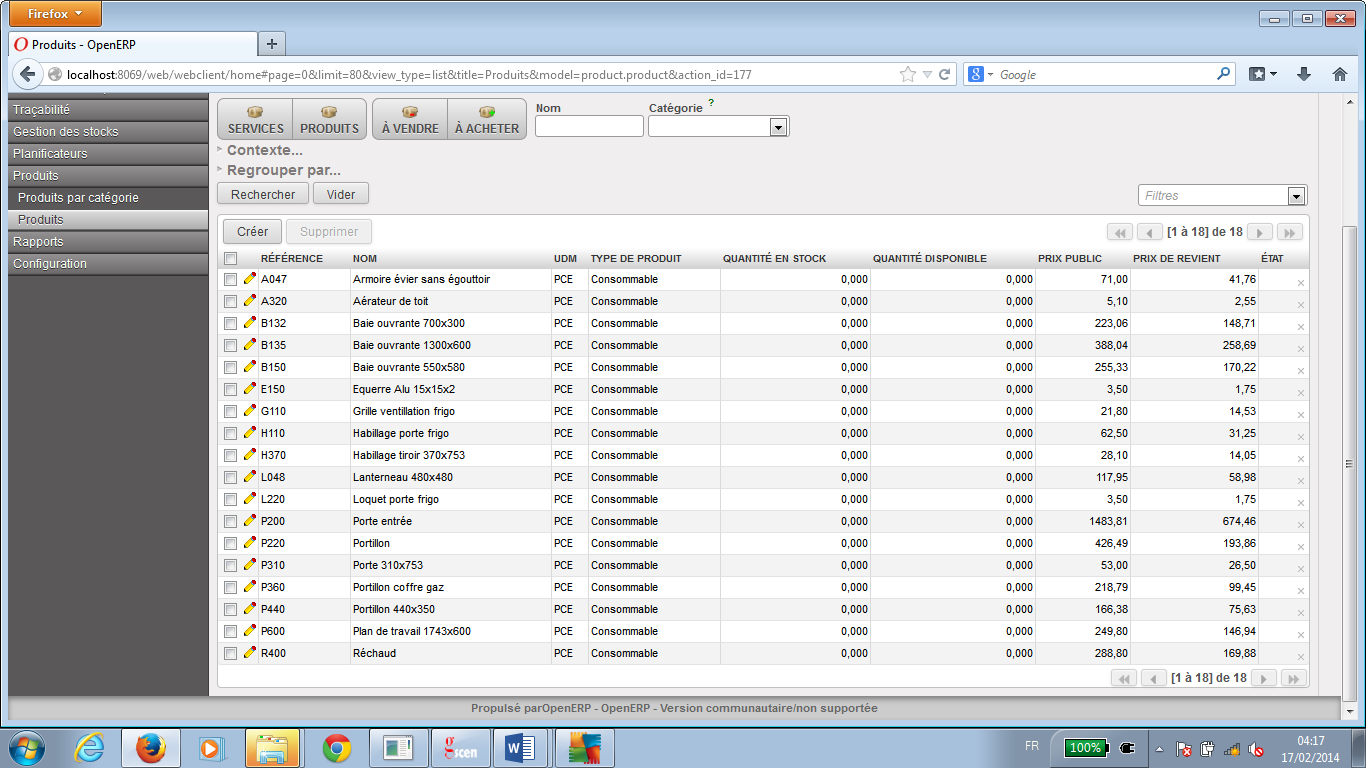 